Sixth Sunday of EasterMay 22, 2022Like the man in our Gospel today, all of us come to a place in our lives from time to time where we need to make a change.  This man said he wanted change, but others always seemed to get ahead of him, get in his way.  After 38 years of this, his discouragement must have been very real.  But Jesus told him if he wanted to experience change, he had to "get up" and take his mat.  It wasn’t until he participated in the change that he experienced change.  Real change demands our involvement.The Church GathersPlease listen in silence to the music of the Lord.Prelude:                       Sharing Our Joys: Please say your Prayer Requests at this time.                               God’s WelcomePreparing For Worship: To Affirm Its FaithIntroit:                                                                                      ChoirCall To Worship:     Liturgist: Jesus said, “This is my commandment, that you love                     one another."    People:    By this time, everyone will know that we are                      Christ's disciples.   Liturgist:  With the help of God, let us love one another,   People:    Because love is from God, and we are from God.   Liturgist:  We are called into this vision from God, to love one                      another.   People:    Because God loved us so much, He sent His only                      Son for us.   Liturgist:  Let us join our hearts in worship.   People:     Let God's love be perfected in us.  Amen!Invocation: *Opening Hymn: “The Church's One Foundation"                   #260Reading Of The Psalms:                                                     Psalm 67Call To Confession: Prayer Of Confession: (Unison) Life-giving Spirit, we confess that our vision is narrow.  We are shot-sided in our love for one another and even in our love for ourselves.  Call us out of our shells to recognize the wonders of Your creation and our brothers and sisters around us.  Cal us out of the tunnels of tasks and to-do lists into the fullness of life that You have given us.  In the name of Jesus, our Guide on this journey of faith, we pray.  Amen.Choral Response:Assurance of Pardon: Anthem:           Offertory Sentence: Receiving Our Tithes and Gifts:Offertory: *Doxology:                                                                               (515)*Prayer of Thanksgiving: To Hear the WordBook Of Acts:                                                               Acts 16:9-15Second Reading:                                      Revelation 21:10, 22-22:5*Gospel Lesson:                                                                John 5:1-9*Gloria Patri:                                                                             (513)Hymn Of Illumination: “Breathe On Me, Breath Of God"        #234Message: “Some People Ask The Dumbest Questions"  Pastor TimPastoral Prayer:Lord’s Prayer: (Sins-Sin)To Respond to the Word*Closing Hymn: “O For A Thousand Tongues To Sing"         #223*Benediction:   *Postlude:  Speaker: Rev. Tim MillerOrganist and Choir Director: Ralph W. FarrarLiturgist: Jerry StevesUshers: Bill Hazenberg and Gary CarnesScripture Reader: Donald NelsonParish Nurse: Doris Landy (716-763-7793)AnnouncementsWorship Service 10:45amThursdays: Bible Study at 1:30pmThursdays: Choir Practice at 7:00pmThank you, Tim, for returning to lead us today.Board meeting and Coffee Hour after church.Women’s Group meets today after the Board Meeting.LOOKING AHEADFriday, June 10 the church dinner will be at the Olive Garden.  Signup sheet is on the back table.Our website is: www.pilgrimmemorialucc.org Please join us on Facebook at pilgrimfirstucc.We extend a warm welcome to our guests and visitors.The People of the United Church of Christ in JamestownWelcome You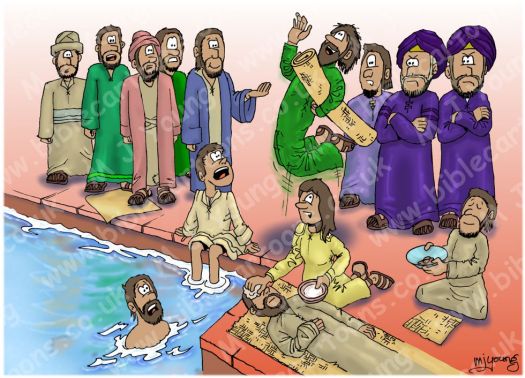 Ministers: Each one in the congregation made up of First Congregational Church and Pilgrim Memorial Church 